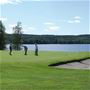 Tävlingen inleddes i strålande sommarväder och avslutades för de flesta med ett riktigt störtregn. Trots att det var en måndag (5 juli) var banan i mycket bra skick, tack Banchefen Anders Erkers, med intressanta flaggplaceringar. Vissa av oss tyckte kanske att några greener var felplacerade, de låg inte där våra inspel hamnade.Segrare och Distriktsmästare samt distriktets representanter i förbundsmästerskapen blev:D70	Birgitta Westlund		Ankaret	GävleH60	Christer Björn			Konvaljen	Hofors/TorsåkerH70	Bengt- Ove Andersson		Hille	GävleMixed	Anette/Sven-Åke Hallenberg		Syrenen	SandvikenSegrarnas pris bestod av distriktets sponsring av startavgifter, boende och resa till förbundsmästerskapen. I övrigt delades många P ut i handicapklasserna från Hofors GK, shopen och Länsförsäkringar Gävleborg.Tack till TL Christer och Hans och välkomna till nästa års DM på Gävle GK.